WNIOSEK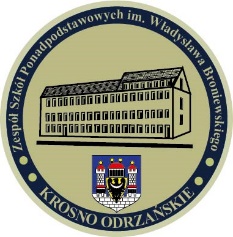 O PRZYJĘCIE DO ZESPOŁU SZKÓŁ PONADPODSTAWOWYCHW KROŚNIE ODRZAŃSKIM																							    ................................										       Pieczęć szkoły podstawowejProszę o przyjęcie mnie do:*wybór szkoły zaznacz krzyżykiem*niepotrzebne skreślić                                       podpis kandydata                                                                                                                                        podpis rodzica/opiekuna prawnegoKlauzula informacyjna RODONa podstawie art. 14 ust. 1 i 2 Rozporządzenia Parlamentu Europejskiego i Rady (UE) 2016/679 z 27 kwietnia 2016 r. w sprawie ochrony osób fizycznych w związku z przetwarzaniem danych osobowych i w sprawie swobodnego przepływu takich danych oraz uchylenia dyrektywy 95/46/WE (Dz. U. UE. L. z 2016r. Nr 119, s.1 ze zm.) - dalej: „RODO” informuję, że:Administratorem Państwa danych jest Zespół Szkół Ponadpodstawowych im. Władysława Broniewskiego, ul. Szkolna 1, 66-600 Krosno Odrzańskie.Administrator wyznaczył Inspektora Ochrony Danych, z którym mogą się Państwo kontaktować we wszystkich sprawach dotyczących przetwarzania danych osobowych za pośrednictwem adresu email: sekretariat@zsp.powiatkrosnienski.pl lub pisemnie pod adres Administratora.Państwa dane osobowe będą przetwarzane w celu realizacji obowiązku prawnego ciążącego na Administratorze wynikającego, w szczególności,  z zadań i obowiązków Administratora określonych przepisami ustawy z dnia 14 grudnia 2016 r. Prawo oświatowe, ustawy z dnia 7 września 1991 r. o systemie oświaty oraz innymi przepisami prawa, którym podlega, gdyż jest to niezbędne do wypełnienia obowiązku prawnego ciążącego na Administratorze (art. 6 ust. 1 lit. c RODO) lub na podstawie wyrażonej przez Panią/Pana zgody. Państwa dane osobowe będą przetwarzane przez okres niezbędny do realizacji ww. celu z uwzględnieniem okresów przechowywania określonych w przepisach szczególnych, w tym przepisach archiwalnych i Jednolitym Rzeczowym Wykazie Akt.Pani/Pana dane będą przetwarzane w sposób zautomatyzowany, lecz nie będą podlegały zautomatyzowanemu podejmowaniu decyzji, w tym o profilowaniu.Państwa dane osobowych nie będą przekazywane poza Europejski Obszar Gospodarczy (obejmujący Unię Europejską, Norwegię, Liechtenstein i Islandię).W związku z przetwarzaniem Państwa danych osobowych, przysługują Państwu następujące prawa:	-   prawo dostępu do swoich danych oraz otrzymania ich kopii;-   prawo do sprostowania (poprawiania) swoich danych osobowych;-   prawo do ograniczenia przetwarzania danych osobowych;-   prawo wniesienia skargi do Prezesa Urzędu Ochrony Danych Osobowych (ul. Stawki 2, 00-193 Warszawa), w sytuacji, gdy uzna Pani/Pan, że przetwarzanie danych osobowych narusza przepisy ogólnego rozporządzenia o ochronie danych osobowych (RODO);   8. 		Ma Pani/Pan prawo wniesienia skargi do organu nadzorczego - Prezesa Urzędu Ochrony Danych Osobowych (ul. Stawki 2, 00-193 
    Warszawa), jeżeli sądzi Pani/Pan, że przetwarzanie Pani/Pana danych osobowych narusza przepisy RODO.L.P.TYP SZKOŁYPRZEDMIOTY REALIZOWANE W ZAKRESIE ROZSZERZONYM/ZAWÓD1 WYBÓR*2 WYBÓR*1.1.LICEUM OGÓLNOKSZTAŁCĄCE: Wszystkie klasy realizują rozszerzone nauczanie pierwszego języka obcego nowożytnego ORAZ:KLASA AKADEMICKABIOLOGIA / CHEMIAMATEMATYKA / FIZYKAMATEMATYKA / BIOLOGIA1.LICEUM OGÓLNOKSZTAŁCĄCE: Wszystkie klasy realizują rozszerzone nauczanie pierwszego języka obcego nowożytnego ORAZ:KLASA HUMANISTYCZNAJĘZYK POLSKI / HISTORIA1.LICEUM OGÓLNOKSZTAŁCĄCE: Wszystkie klasy realizują rozszerzone nauczanie pierwszego języka obcego nowożytnego ORAZ:KLASA MUNDUROWAGEOGRAFIA/WIEDZA O SPOŁECZEŃSTWIE2.2.TECHNIKUM:TECHNIK RACHUNKOWOŚCIMATEMATYKAJĘZYK OBCY2.TECHNIKUM:TECHNIK INFORMATYKMATEMATYKA2.TECHNIKUM:TECHNIK FOTOGRAFII I MULTIMEDIÓWMATEMATYKAJĘZYK OBCY3.BRANŻOWA SZKOŁA I STOPNIA:ZAWÓD:                                  /PROSZĘ WPISAĆ NAZWĘ ZAWODU/DANE OSOBOWE KANDYDATADANE OSOBOWE KANDYDATADANE OSOBOWE KANDYDATADANE OSOBOWE KANDYDATADANE OSOBOWE KANDYDATADANE OSOBOWE KANDYDATADANE OSOBOWE KANDYDATADANE OSOBOWE KANDYDATADANE OSOBOWE KANDYDATADANE OSOBOWE KANDYDATADANE OSOBOWE KANDYDATADANE OSOBOWE KANDYDATADANE OSOBOWE KANDYDATADANE OSOBOWE KANDYDATADANE OSOBOWE KANDYDATADANE OSOBOWE KANDYDATADANE OSOBOWE KANDYDATAImię Drugie imięDrugie imięNazwisko Data urodzeniaData urodzeniaMiejsce urodzeniaPESELPESELNr telefonuAdres e-mailAdres e-mailMIEJSCE ZAMIESZKANIA KANDYDATAMIEJSCE ZAMIESZKANIA KANDYDATAMIEJSCE ZAMIESZKANIA KANDYDATAMIEJSCE ZAMIESZKANIA KANDYDATAMIEJSCE ZAMIESZKANIA KANDYDATAMIEJSCE ZAMIESZKANIA KANDYDATAMIEJSCE ZAMIESZKANIA KANDYDATAMIEJSCE ZAMIESZKANIA KANDYDATAMIEJSCE ZAMIESZKANIA KANDYDATAMIEJSCE ZAMIESZKANIA KANDYDATAMIEJSCE ZAMIESZKANIA KANDYDATAMIEJSCE ZAMIESZKANIA KANDYDATAMIEJSCE ZAMIESZKANIA KANDYDATAMIEJSCE ZAMIESZKANIA KANDYDATAMIEJSCE ZAMIESZKANIA KANDYDATAMIEJSCE ZAMIESZKANIA KANDYDATAMIEJSCE ZAMIESZKANIA KANDYDATAPowiat Gmina MiejscowośćKod pocztowyUlica i nr domu/mieszkaniaUlica i nr domu/mieszkaniaUlica i nr domu/mieszkaniaRODZICERODZICERODZICERODZICERODZICERODZICERODZICERODZICERODZICERODZICERODZICERODZICERODZICERODZICERODZICERODZICERODZICEImię matkiImię matkiNazwisko matkiAdres zamieszkania matki:Adres zamieszkania matki:Adres zamieszkania matki:Adres zamieszkania matki:Adres zamieszkania matki:Adres zamieszkania matki:Adres zamieszkania matki:Adres zamieszkania matki:Adres zamieszkania matki:Adres zamieszkania matki:Adres zamieszkania matki:Adres zamieszkania matki:Adres zamieszkania matki:Adres zamieszkania matki:Adres zamieszkania matki:Adres zamieszkania matki:Adres zamieszkania matki:MiejscowośćMiejscowośćKod pocztowyUlica i nr domu/mieszkaniaUlica i nr domu/mieszkaniaUlica i nr domu/mieszkaniaNr telefonu matkiNr telefonu matkiNr telefonu matkiImię ojcaImię ojcaNazwisko ojcaAdres zamieszkania ojcaAdres zamieszkania ojcaAdres zamieszkania ojcaAdres zamieszkania ojcaAdres zamieszkania ojcaAdres zamieszkania ojcaAdres zamieszkania ojcaAdres zamieszkania ojcaAdres zamieszkania ojcaAdres zamieszkania ojcaAdres zamieszkania ojcaAdres zamieszkania ojcaAdres zamieszkania ojcaAdres zamieszkania ojcaAdres zamieszkania ojcaAdres zamieszkania ojcaAdres zamieszkania ojcaMiejscowośćMiejscowośćKod pocztowyUlica i nr domu/mieszkaniaUlica i nr domu/mieszkaniaUlica i nr domu/mieszkaniaNr telefonu ojcaNr telefonu ojcaNr telefonu ojcaDANE DODATKOWEDANE DODATKOWEZGODA NA WYKORZYSTANIE WIZERUNKU DZIECKA (w publikacjach papierowych, elektronicznych i innych związanych z życiem szkoły)TAK                            NIEOSIĄGNIĘCIA W CZASIE NAUKI W SZKOLE PODSTAWOWEJ(dydaktyczne, artystyczne, sportowe i inne)...........................................................................................................................................................................................................................................................................................................................................................................................................................................................................................Wyrażam wolę, aby moje dziecko uczestniczyło w lekcjach religii / etyki organizowanych w Zespole Szkół Ponadpodstawowych w Krośnie Odrzańskim.                        RELIGIA                           ETYKAUczestnictwo w zajęciach wychowania do życia w rodzinieTAK                            NIE